Key discussion topics for today’s lessonUse of oil and other fossil fuels enabled the industrial revolution in Europe and America, so we should not discourage oil use in less economically developed countries.Destruction is an unfortunate side-effect of development but modern technology can lessen its effects.The oil industry and businesses relying on oil should pay to sort out destruction such as oil spills and air pollution caused by their development or use of oil.Oil Extraction in the Niger DeltaBackground Information – Oil ProductionNigeria is Africa’s leading producer of oilShell accounts for over half of Nigeria’s oil productionIn 2005 131 Million tonnes of oil were produced, almost all of this was exportedOil represents 90% of Nigeria’s exports by value, a potential economic weaknessBackground Information – Niger Delta EcosystemNigeria’s largest surviving area of rainforestAccounts for 150 species of fish as well as spectacular mammals, primates, reptiles and insectsMangrove forests dominate the delta60% of West Africa’s fish stocks spawn in the deltaDespite the diversity the ecosystem is fragile and sensitive to changeFor thousands of years people had used the environment sustainably23 Million people now live in the six states that make up the deltaImpact of oil and gas productionEnvironmental degradation and conflict with indigenous peopleOver 4000 oil spills recorded since 1958In 2006 WWF described the area as one of the 5 most polluted on the planet500 Million tonnes of oil have been lost to spillage ($10 Million a day!)These spills have destroyed wildlifeWorst in Ogoniland in southernmost part of the delta, the region has 100 oil wells, two refineries and a petrochemical facilityIn 2001 an especially bad spill hit the area causing fires that burned for 3 months“When oil spills here those of us who use the mangroves to harvest periwinkles and other sea food suffer. The oil affects the growth and development of the forest and its resources. When the water is polluted, they all die” – an Ogoniland FisherwomanAs well as the spills the flaring of natural gas has been blamed for crop failure, cancer and respiratory problems amongst the local people. 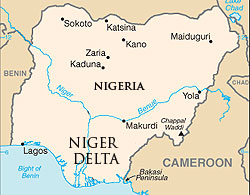 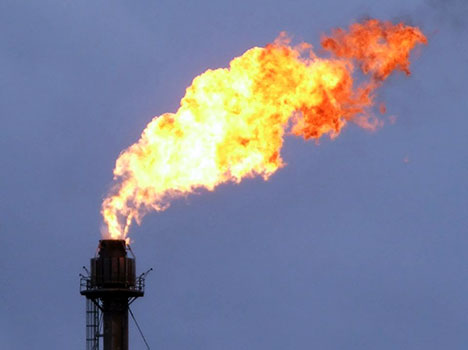 The causes of environmental degradation6000km of ageing pipelines cross the Niger Delta, this above ground network corrodes quickly in the hot, humid climatePipelines cross fields, villages and gardens so can have devastating consequences when they leakLocal people blame the negligence of the oil companies for so much of the pollution in the regionOil companies accept same blame but also say sabotage of the pipelines contributes to the problemEstimates suggest 10% of oil is lost to illegal tapping making the oil companies reluctant to compensate for spillagesNigeria’s population boom is also to blame, in 1958 population was 38 Million, today it is 135 Million putting acute pressure on environmental resources and causing deforestationThe urbanisation of places such as Port Harcourt and Warri has also had a part to playEconomic IssuesThe region only received 1% of the revenues generated by oil and natural gas production although this has now risen to 13%. Still a long way from equalityLocal people continue to lack the most basic of services such as health care, schools, running water and electricityMore traditional economic activities such as agriculture and fishing have been forced out of the area with oil and natural gas production dominating the DeltaFurther Informationhttp://news.bbc.co.uk/1/shared/spl/hi/picture_gallery/04/africa_polluting_nigeria/html/1.stm - Images and descriptions of the regionhttp://www.ngdelta.com/corp.html - mission statement of the Niger Delta Exploration and Production companyhttp://www.cnn.com/2012/10/11/world/europe/netherlands-nigeria-shell-oil - local people sue Shellhttp://www.guardian.co.uk/environment/2011/aug/04/niger-delta-oil-spill-clean-up-un - clean-up of the region will take 30 years